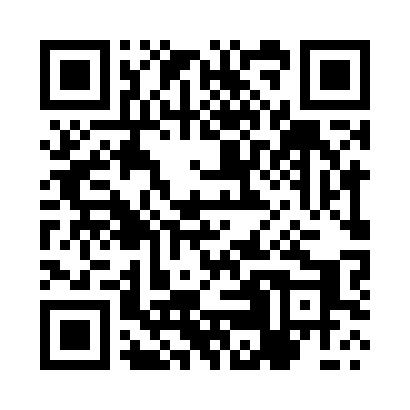 Prayer times for Staniszewo, PolandMon 1 Apr 2024 - Tue 30 Apr 2024High Latitude Method: Angle Based RulePrayer Calculation Method: Muslim World LeagueAsar Calculation Method: HanafiPrayer times provided by https://www.salahtimes.comDateDayFajrSunriseDhuhrAsrMaghribIsha1Mon4:106:1912:515:177:259:262Tue4:076:1712:515:197:279:283Wed4:046:1412:515:207:299:314Thu4:006:1212:515:217:309:345Fri3:576:0912:505:237:329:366Sat3:536:0712:505:247:349:397Sun3:506:0412:505:257:369:428Mon3:476:0212:495:277:389:459Tue3:435:5912:495:287:409:4710Wed3:405:5712:495:297:429:5011Thu3:365:5512:495:317:449:5312Fri3:335:5212:485:327:469:5613Sat3:295:5012:485:337:489:5914Sun3:255:4712:485:357:4910:0215Mon3:215:4512:485:367:5110:0516Tue3:185:4312:475:377:5310:0817Wed3:145:4012:475:387:5510:1218Thu3:105:3812:475:407:5710:1519Fri3:065:3612:475:417:5910:1820Sat3:025:3312:475:428:0110:2121Sun2:585:3112:465:438:0310:2522Mon2:545:2912:465:458:0510:2823Tue2:495:2612:465:468:0610:3224Wed2:455:2412:465:478:0810:3625Thu2:415:2212:465:488:1010:3926Fri2:365:2012:455:498:1210:4327Sat2:345:1812:455:518:1410:4728Sun2:345:1512:455:528:1610:4929Mon2:335:1312:455:538:1810:4930Tue2:325:1112:455:548:2010:50